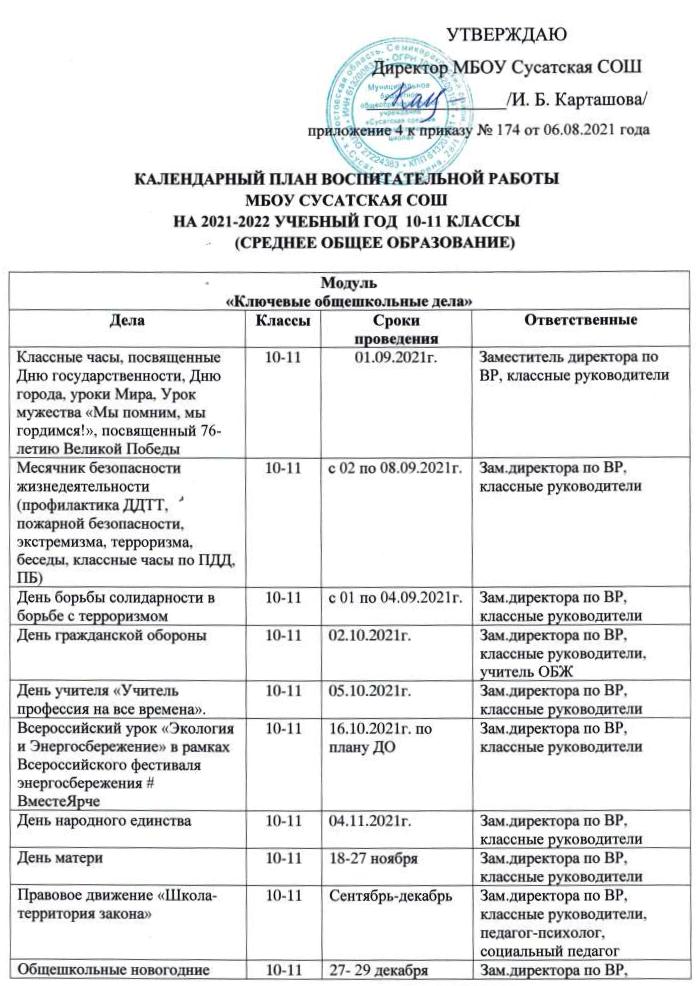 Информационные часы «России верные сыны»Декада «Нет коррупции!».Декада милосердия, посвященная Международному дню инвалида.Библиотечный урок «Нет коррупции!».Книжные выставки «Права человека», «Закон в твоей жизни», «Нет коррупции!».Единый урок - «Вместе–против коррупции» (примерные темы: «9 Декабря - Всемирный день противодействия коррупции»10-1110-1110-11В течение месяцаВ течение месяцаВ течение месяцаЗам.директора по ВР, классные руководителиЗам.директора по ВР, классные руководителиЗам.директора по ВР, классные руководителиЗам.директора по ВР, классные руководителиДень полного освобождения Ленинграда от фашисткой блокады (1944)10-1110-1110-1127.01.2022г.27.01.2022г.27.01.2022г.Зам.директора по ВР, классные руководителиЗам.директора по ВР, классные руководителиЗам.директора по ВР, классные руководителиЗам.директора по ВР, классные руководителиМеждународный день родного языка (21 февраля) 10-1110-1110-11 21.02.2022г. 21.02.2022г. 21.02.2022г.Зам.директора по ВР, классные руководителиЗам.директора по ВР, классные руководителиЗам.директора по ВР, классные руководителиЗам.директора по ВР, классные руководителиВыставка книг «Воинской доблести, славе и чести посвящается…»День Афганца «Афганистан болит в моей душе»10-1110-1110-11В течение месяцаВ течение месяцаВ течение месяцаЗам.директора по ВР , Педагог-библиотекарь Классные руководителиЗам.директора по ВР , Педагог-библиотекарь Классные руководителиЗам.директора по ВР , Педагог-библиотекарь Классные руководителиЗам.директора по ВР , Педагог-библиотекарь Классные руководителиВсемирный день гражданской обороны10-1110-1110-1101.03.2022г.01.03.2022г.01.03.2022г.Учитель ОБЖУчитель ОБЖУчитель ОБЖУчитель ОБЖМеждународный женский деньКонкурс рисунков «Мамины глаза»,  плакатов « 8 Марта», Праздничный концерт.10-1110-1110-1107.03.2022г.07.03.2022г.07.03.2022г.Зам.директора по ВР, классные руководителиЗам.директора по ВР, классные руководителиЗам.директора по ВР, классные руководителиЗам.директора по ВР, классные руководителиВсероссийская неделя детской и юношеской книги.23-29.03.2022г23-29.03.2022г23-29.03.2022гЗам.директора по ВР , Педагог-библиотекарь Классные руководителиЗам.директора по ВР , Педагог-библиотекарь Классные руководителиЗам.директора по ВР , Педагог-библиотекарь Классные руководителиЗам.директора по ВР , Педагог-библиотекарь Классные руководителиВсемирный день здоровья (07.04.).Первенство школы:Баскетбол, Волейбол10-1110-1110-11В течение месяцаВ течение месяцаВ течение месяцаЗам.директора по ВР , Учителя физкультурыЗам.директора по ВР , Учителя физкультурыЗам.директора по ВР , Учителя физкультурыЗам.директора по ВР , Учителя физкультуры60-летие полета в космос Ю.А.Гагарина. День космонавтики. Гагаринский урок «Космос – это мы», конкурс тематического детского рисунка10-1110-1110-1112.04.2022 г.12.04.2022 г.12.04.2022 г.Классные руководителиУчитель ИЗОКлассные руководителиКлассные руководителиУчитель ИЗОКлассные руководителиКлассные руководителиУчитель ИЗОКлассные руководителиКлассные руководителиУчитель ИЗОКлассные руководителиАкция «День Земли»10-1110-1110-1122.04.2022г.22.04.2022г.22.04.2022г.Зам.директора по ВР, классные руководителиЗам.директора по ВР, классные руководителиЗам.директора по ВР, классные руководителиЗам.директора по ВР, классные руководителиКонкурс военно-патриотической песни  «77 лет Победе»10-1110-1110-11Апрель-майАпрель-майАпрель-майЗам.директора по ВР, классные руководителиЗам.директора по ВР, классные руководителиЗам.директора по ВР, классные руководителиЗам.директора по ВР, классные руководителиВоенно-спортивная игра «Победа».10-1110-1110-11по плану Д/Опо плану Д/Опо плану Д/ОЗам. директора по ВР,Учитель ОБЖЗам. директора по ВР,Учитель ОБЖЗам. директора по ВР,Учитель ОБЖЗам. директора по ВР,Учитель ОБЖМесячник безопасности дорожного движения.Тематические классные часы по ПДД:«Правила дорожные знай и выполняй», «Улица и мы».Классные часы по планам ВР10-1110-1110-11В течение месяцаВ течение месяцаВ течение месяцаКлассные руководителиКлассные руководителиКлассные руководителиКлассные руководителиАкция «Георгиевская ленточка»    10-1110-1110-11МайМайМайЗам.директора по ВР, классные руководители, Совет старшеклассниковЗам.директора по ВР, классные руководители, Совет старшеклассниковЗам.директора по ВР, классные руководители, Совет старшеклассниковЗам.директора по ВР, классные руководители, Совет старшеклассниковПатриотическая акция «Никто не забыт, ничто не забыто!»10-1110-1110-11МайМайМайЗам.директора по ВР, классные руководители, Совет старшеклассниковЗам.директора по ВР, классные руководители, Совет старшеклассниковЗам.директора по ВР, классные руководители, Совет старшеклассниковЗам.директора по ВР, классные руководители, Совет старшеклассниковАкция «Бессмертный полк»10-1110-1110-1109.05.2022г.09.05.2022г.09.05.2022г.Зам.директора по ВР, классные руководителиЗам.директора по ВР, классные руководителиЗам.директора по ВР, классные руководителиЗам.директора по ВР, классные руководителиПоследний звонок10-1110-1110-11маймаймайЗам.директора по ВР, классные руководителиЗам.директора по ВР, классные руководителиЗам.директора по ВР, классные руководителиЗам.директора по ВР, классные руководителиВыпускные вечераТоржественное вручение аттестатов.111111июньиюньиюньЗам.директора по ВР, классные руководителиЗам.директора по ВР, классные руководителиЗам.директора по ВР, классные руководителиЗам.директора по ВР, классные руководителиМодуль «Профориентация»Модуль «Профориентация»Модуль «Профориентация»Модуль «Профориентация»Модуль «Профориентация»Модуль «Профориентация»Модуль «Профориентация»Модуль «Профориентация»Модуль «Профориентация»Модуль «Профориентация»Модуль «Профориентация»Дела, события, мероприятияКлассыКлассыКлассыОриентировочное время проведенияОриентировочное время проведенияОриентировочное время проведенияОтветственныеОтветственныеОтветственныеОтветственныеПрофориентационная работа с родителями.10-1110-1110-11Зам. директора по ВР, педагог-психолог,классные руководителиЗам. директора по ВР, педагог-психолог,классные руководителиЗам. директора по ВР, педагог-психолог,классные руководителиЗам. директора по ВР, педагог-психолог,классные руководителиКлассные часы по профориентацииЯрмарка профессийКруглый стол «Дороги, которые мы выбираем»Анкетирование «Мой выбор»10-1110-1110-11В течение месяцаВ течение месяцаВ течение месяцаЗам. директора по ВР Классные руководителипедагог-психолог Зам. директора по ВР Классные руководителипедагог-психолог Зам. директора по ВР Классные руководителипедагог-психолог Зам. директора по ВР Классные руководителипедагог-психолог Беседы с различными представителями профессии10-1110-1110-11В течение годаВ течение годаВ течение годаЗам. директора по ВР, педагог-психолог,классные руководителиЗам. директора по ВР, педагог-психолог,классные руководителиЗам. директора по ВР, педагог-психолог,классные руководителиЗам. директора по ВР, педагог-психолог,классные руководителиДиагностика по выявлению профессиональной ориентации и предрасположенности к определённой группе профессий. 10-1110-1110-11В течение годаВ течение годаВ течение годаЗам. директора по ВР ,Педагог-психолог Классные руководителиЗам. директора по ВР ,Педагог-психолог Классные руководителиЗам. директора по ВР ,Педагог-психолог Классные руководителиЗам. директора по ВР ,Педагог-психолог Классные руководителиУчастие в работе всероссийского профориентационного проекта «ПРОеКТОриЯ»:  10-1110-1110-11В течение годаВ течение годаВ течение годаЗам. директора по ВР Классные руководителиЗам. директора по ВР Классные руководителиЗам. директора по ВР Классные руководителиЗам. директора по ВР Классные руководителиОбновление информационного стенда «Куда пойти учиться?»10-1110-1110-11В течение годаВ течение годаВ течение года Зам. директора по ВР,педагог-психолог Зам. директора по ВР,педагог-психолог Зам. директора по ВР,педагог-психолог Зам. директора по ВР,педагог-психологСвязь с учебными заведениями и приглашение на встречу с выпускниками. Посещение «Ярмарки профессий» 10-1110-1110-11Март-майМарт-майМарт-майПедагог-психолог Педагог-психолог Педагог-психолог Педагог-психолог Модуль«Курсы внеурочной деятельности »Модуль«Курсы внеурочной деятельности »Модуль«Курсы внеурочной деятельности »Модуль«Курсы внеурочной деятельности »Модуль«Курсы внеурочной деятельности »Модуль«Курсы внеурочной деятельности »Модуль«Курсы внеурочной деятельности »Модуль«Курсы внеурочной деятельности »Модуль«Курсы внеурочной деятельности »Модуль«Курсы внеурочной деятельности »Модуль«Курсы внеурочной деятельности »Название курсаНазвание курсаНазвание курсаКлассыКлассыКлассыколичество часов в неделюколичество часов в неделюОтветственныеОтветственныеОтветственныеСпортивный клуб «Спорт и здоровье»Спортивный клуб «Спорт и здоровье»Спортивный клуб «Спорт и здоровье»10-1110-1110-11по расписаниюпо расписаниюУчитель Учитель Учитель Патриотический клуб «Удальцы»Патриотический клуб «Удальцы»Патриотический клуб «Удальцы»10-1110-1110-11по расписаниюпо расписаниюУчитель Учитель Учитель «Путь к успеху»«Путь к успеху»«Путь к успеху»10-1110-1110-11по расписаниюпо расписаниюУчитель Учитель Учитель «Юный правовед»«Юный правовед»«Юный правовед»10-1110-1110-11по расписаниюпо расписаниюУчитель Учитель Учитель «Тайны генетики»«Тайны генетики»«Тайны генетики»10-1110-1110-11по расписаниюпо расписаниюУчитель Учитель Учитель Модуль «Самоуправление»Модуль «Самоуправление»Модуль «Самоуправление»Модуль «Самоуправление»Модуль «Самоуправление»Модуль «Самоуправление»Модуль «Самоуправление»Модуль «Самоуправление»Модуль «Самоуправление»Модуль «Самоуправление»Модуль «Самоуправление»Дела, события, мероприятияДела, события, мероприятияДела, события, мероприятияКлассыКлассыКлассыОриентировочное время проведенияОриентировочное время проведенияОтветственныеОтветственныеОтветственныеТоржественная линейка ко Дню ЗнанийТоржественная линейка ко Дню ЗнанийТоржественная линейка ко Дню Знаний10-1110-1110-1101.09.2021г.01.09.2021г.Совет старшеклассников, культмассовый секторСовет старшеклассников, культмассовый секторСовет старшеклассников, культмассовый секторВыборы  актива  Школьного ученического самоуправления, актива  класса.Заседание  совета старшеклассников. Организация «Дня самоуправления», Дня учителя, распределение обязанностей.Рейд по проверке соблюдения Положения о школьной формеОрганизационная линейка Выборы  актива  Школьного ученического самоуправления, актива  класса.Заседание  совета старшеклассников. Организация «Дня самоуправления», Дня учителя, распределение обязанностей.Рейд по проверке соблюдения Положения о школьной формеОрганизационная линейка Выборы  актива  Школьного ученического самоуправления, актива  класса.Заседание  совета старшеклассников. Организация «Дня самоуправления», Дня учителя, распределение обязанностей.Рейд по проверке соблюдения Положения о школьной формеОрганизационная линейка 10-1110-1110-11Зам. директора  по ВРКлассные руководителиПредседатель школьного ученического самоуправленияЗам. директора  по ВРКлассные руководителиПредседатель школьного ученического самоуправленияЗам. директора  по ВРКлассные руководителиПредседатель школьного ученического самоуправленияАкция «72 часа добра» посвященный к дню пожилого человека.Акция «72 часа добра» посвященный к дню пожилого человека.Акция «72 часа добра» посвященный к дню пожилого человека.10-1110-1110-1101-03.10.2021г.01-03.10.2021г.Зам.директора по ВР, Совет старшеклассниковЗам.директора по ВР, Совет старшеклассниковЗам.директора по ВР, Совет старшеклассниковПраздничный концерт «Спасибо Вам, учителя», посвященная Дню учителяПраздничный концерт «Спасибо Вам, учителя», посвященная Дню учителяПраздничный концерт «Спасибо Вам, учителя», посвященная Дню учителя10-1110-1110-115 октября5 октябряЗам.директора по ВР, Совет старшеклассниковЗам.директора по ВР, Совет старшеклассниковЗам.директора по ВР, Совет старшеклассниковУчастие в месячнике по профилактике наркомании, токсикомании и алкоголизма среди учащихсяУчастие в месячнике по профилактике наркомании, токсикомании и алкоголизма среди учащихсяУчастие в месячнике по профилактике наркомании, токсикомании и алкоголизма среди учащихся10-1110-1110-11ноябрьноябрьЗам.директора по ВР, Совет старшеклассниковЗам.директора по ВР, Совет старшеклассниковЗам.директора по ВР, Совет старшеклассниковДень толерантности.День толерантности.День толерантности.10-1110-1110-11ноябрьноябрьЗам.директора по ВР, Совет старшеклассниковЗам.директора по ВР, Совет старшеклассниковЗам.директора по ВР, Совет старшеклассниковПразднование Международного Дня ребенка. Марафон «Дети детям»Празднование Международного Дня ребенка. Марафон «Дети детям»Празднование Международного Дня ребенка. Марафон «Дети детям»10-1110-1110-11ноябрьноябрьЗам.директора по ВР,Совет старшеклассниковЗам.директора по ВР,Совет старшеклассниковЗам.директора по ВР,Совет старшеклассниковВесенняя ПочтаВесенняя ПочтаВесенняя Почта10-1110-1110-1114 февраля14 февраляЗам.директора по ВР,Совет старшеклассниковЗам.директора по ВР,Совет старшеклассниковЗам.директора по ВР,Совет старшеклассниковВыставка стенгазет ко Дню Защитника ОтечестваКонкурс рисунков «Солдат всегда солдат»,Конкурс военно-патриотической песни «Когда поют солдаты...»Выставка стенгазет ко Дню Защитника ОтечестваКонкурс рисунков «Солдат всегда солдат»,Конкурс военно-патриотической песни «Когда поют солдаты...»Выставка стенгазет ко Дню Защитника ОтечестваКонкурс рисунков «Солдат всегда солдат»,Конкурс военно-патриотической песни «Когда поют солдаты...»10-1110-1110-11февральфевральЗам.директора по ВР, Совет старшеклассниковЗам.директора по ВР, Совет старшеклассниковЗам.директора по ВР, Совет старшеклассников«Праздник весны – праздник мам».Выпуск стенгазет «Цветы весны» к 8 марта.«Праздник весны – праздник мам».Выпуск стенгазет «Цветы весны» к 8 марта.«Праздник весны – праздник мам».Выпуск стенгазет «Цветы весны» к 8 марта.10-1110-1110-11мартмартЗам.директора по ВР, классные руководители, Совет старшеклассниковЗам.директора по ВР, классные руководители, Совет старшеклассниковЗам.директора по ВР, классные руководители, Совет старшеклассниковДень здоровья. «Здоровый ребенок – здоровая нация»День здоровья. «Здоровый ребенок – здоровая нация»День здоровья. «Здоровый ребенок – здоровая нация»10-1110-1110-11апрельапрельЗам.директора по ВР, классные руководители, Совет старшеклассниковЗам.директора по ВР, классные руководители, Совет старшеклассниковЗам.директора по ВР, классные руководители, Совет старшеклассниковПоследний звонокПоследний звонокПоследний звонок10-1110-1110-11маймайЗам.директора по ВР, Совет старшеклассниковЗам.директора по ВР, Совет старшеклассниковЗам.директора по ВР, Совет старшеклассниковВыпускные вечераТоржественное вручение аттестатов Выпускные вечераТоржественное вручение аттестатов Выпускные вечераТоржественное вручение аттестатов 10-1110-1110-11июньиюньЗам.директора по ВР, Совет старшеклассниковЗам.директора по ВР, Совет старшеклассниковЗам.директора по ВР, Совет старшеклассниковМодуль «Школьные медиа»  Модуль «Школьные медиа»  Модуль «Школьные медиа»  Модуль «Школьные медиа»  Модуль «Школьные медиа»  Модуль «Школьные медиа»  Модуль «Школьные медиа»  Модуль «Школьные медиа»  Модуль «Школьные медиа»  Модуль «Школьные медиа»  Модуль «Школьные медиа»  Дела, события, мероприятияДела, события, мероприятияДела, события, мероприятияКлассыКлассыКлассыОриентировочное время проведенияОриентировочное время проведенияОриентировочное время проведенияОриентировочное время проведенияОтветственныеОрганизация работы школьногомедиацентра:- выпуск школьных информационных бюллетеней по различным темам;- подготовка материалов, рассказывающих об успешных учениках, педагогах, родителях, выпускниках школы;Организация работы школьногомедиацентра:- выпуск школьных информационных бюллетеней по различным темам;- подготовка материалов, рассказывающих об успешных учениках, педагогах, родителях, выпускниках школы;Организация работы школьногомедиацентра:- выпуск школьных информационных бюллетеней по различным темам;- подготовка материалов, рассказывающих об успешных учениках, педагогах, родителях, выпускниках школы;10-1110-1110-11В течение годаВ течение годаВ течение годаВ течение годаЗам. директора по ВР классные руководителиМеждународный день борьбы с наркоманией и наркобизнесом:1) выпуск информационной газеты2) выставка рефератов «Нет вредным привычкам!»Международный день борьбы с наркоманией и наркобизнесом:1) выпуск информационной газеты2) выставка рефератов «Нет вредным привычкам!»Международный день борьбы с наркоманией и наркобизнесом:1) выпуск информационной газеты2) выставка рефератов «Нет вредным привычкам!»10-1110-1110-11В течение месяцаВ течение месяцаВ течение месяцаВ течение месяцаЗам. директора по ВР классные руководители, педагог-психолог инспектор ПДН (по приглашению)Подготовка и обновление материалов, информирующих о безопасном поведенииПодготовка и обновление материалов, информирующих о безопасном поведенииПодготовка и обновление материалов, информирующих о безопасном поведении10-1110-1110-11В течение годаВ течение годаВ течение годаВ течение годаКлассные руководители Фотосъемки школьных праздников, фестивалей, конкурсов,  капустников, вечеров, дискотек;Фотосъемки школьных праздников, фестивалей, конкурсов,  капустников, вечеров, дискотек;Фотосъемки школьных праздников, фестивалей, конкурсов,  капустников, вечеров, дискотек;10-1110-1110-11В течение годаВ течение годаВ течение годаВ течение годаЗам. директора по ВР классные руководители, Ведение страницы школы в социальных сетях) наиболее интересных моментов жизни школы.Ведение страницы школы в социальных сетях) наиболее интересных моментов жизни школы.Ведение страницы школы в социальных сетях) наиболее интересных моментов жизни школы.10-1110-1110-11В течение годаВ течение годаВ течение годаВ течение годаЗам. директора по ВР классные руководители, Модуль «Экскурсии,  походы»Модуль «Экскурсии,  походы»Модуль «Экскурсии,  походы»Модуль «Экскурсии,  походы»Модуль «Экскурсии,  походы»Модуль «Экскурсии,  походы»Модуль «Экскурсии,  походы»Модуль «Экскурсии,  походы»Модуль «Экскурсии,  походы»Модуль «Экскурсии,  походы»Модуль «Экскурсии,  походы»Дела, события, мероприятияДела, события, мероприятияКлассыКлассыКлассыОриентировочное время проведенияОриентировочное время проведенияОриентировочное время проведенияОриентировочное время проведенияОтветственныеОтветственныеПроведение тематических экскурсий в Зале Боевой Славы Проведение тематических экскурсий в Зале Боевой Славы 10-1110-1110-1110-1110-1110-11В течение годаВ течение годаВ течение годаВ течение годаКлассные руководителиКлассные руководителиПрофориентационные  экскурсии на производство и в организации, с целью знакомства с профессиями.Профориентационные  экскурсии на производство и в организации, с целью знакомства с профессиями.10-1110-1110-1110-1110-1110-11В течение года, по приказуВ течение года, по приказуВ течение года, по приказуВ течение года, по приказуКлассные руководителиКлассные руководителиМодуль «Организация предметно – эстетической среды»Модуль «Организация предметно – эстетической среды»Модуль «Организация предметно – эстетической среды»Модуль «Организация предметно – эстетической среды»Модуль «Организация предметно – эстетической среды»Модуль «Организация предметно – эстетической среды»Модуль «Организация предметно – эстетической среды»Модуль «Организация предметно – эстетической среды»Модуль «Организация предметно – эстетической среды»Модуль «Организация предметно – эстетической среды»Модуль «Организация предметно – эстетической среды»Дела, события, мероприятияДела, события, мероприятияКлассыКлассыКлассыОриентировочное время проведенияОриентировочное время проведенияОриентировочное время проведенияОриентировочное время проведенияОтветственныеОтветственныеОформление стенда «Ими гордится школа»Оформление стенда «Ими гордится школа»10-1110-1110-11сентябрьсентябрьсентябрьсентябрьЗам.директора по ВРКлассные руководителиЗам.директора по ВРКлассные руководителиВыставка рисунков “Как я вижу своего учителя”, посвященных Дню учителя.Выставка рисунков “Как я вижу своего учителя”, посвященных Дню учителя.10-1110-1110-1128.09.2021г.-05.10.2021г.28.09.2021г.-05.10.2021г.28.09.2021г.-05.10.2021г.28.09.2021г.-05.10.2021г.Зам.директора по ВРКлассные руководителиЗам.директора по ВРКлассные руководителиКонкурс плакатов  среди классов «Дружат люди всей Земли».Конкурс плакатов  среди классов «Дружат люди всей Земли».10-1110-1110-1102.11.2021г.-11.11.2021г.02.11.2021г.-11.11.2021г.02.11.2021г.-11.11.2021г.02.11.2021г.-11.11.2021г.Зам.директора по ВРКлассные руководителиЗам.директора по ВРКлассные руководителиОзеленение классов, школыОзеленение классов, школы   10-11   10-11   10-11В течение годаВ течение годаВ течение годаВ течение годаКлассные руководителиКлассные руководителиПодготовка к встрече нового года.Подготовка к встрече нового года.   10-11   10-11   10-1110.12.2021г.-25.12.2021г.10.12.2021г.-25.12.2021г.10.12.2021г.-25.12.2021г.10.12.2021г.-25.12.2021г.Зам.директора по ВРКлассные руководителиЗам.директора по ВРКлассные руководителиМодуль «Работа с родителями»Модуль «Работа с родителями»Модуль «Работа с родителями»Модуль «Работа с родителями»Модуль «Работа с родителями»Модуль «Работа с родителями»Модуль «Работа с родителями»Модуль «Работа с родителями»Модуль «Работа с родителями»Модуль «Работа с родителями»Модуль «Работа с родителями»Дела, события, мероприятияДела, события, мероприятияКлассыКлассыКлассыОриентировочное время проведенияОриентировочное время проведенияОриентировочное время проведенияОриентировочное время проведенияОтветственныеОтветственныеПроведение организационных родительских собраний  Проведение организационных родительских собраний  10-1110-1110-11 12.09.2021г. 12.09.2021г. 12.09.2021г. 12.09.2021г.Зам.директора по ВРКлассные руководителиЗам.директора по ВРКлассные руководителиВыявление неблагополучных семей.Выявление неблагополучных семей.10-1110-1110-11СентябрьСентябрьСентябрьСентябрьЗам. директора по ВР, классные руководители, Зам. директора по ВР, классные руководители, Изучение микроклимата, материально-бытовых условий семей обучающихся.Изучение микроклимата, материально-бытовых условий семей обучающихся.10-1110-1110-11ОктябрьОктябрьОктябрьОктябрьКлассные руководители,педагог-психолог,СоветпрофилактикиКлассные руководители,педагог-психолог,СоветпрофилактикиРодительское собрание: «Уберечь детей от беды» в рамках акции «Школа безопасности».Родительское собрание: «Уберечь детей от беды» в рамках акции «Школа безопасности».10-1110-1110-11ОктябрьОктябрьОктябрьОктябрьКлассныеруководители,педагог-психолог,СоветпрофилактикиКлассныеруководители,педагог-психолог,СоветпрофилактикиКлассные  родительские собрания по плануДень открытых дверей «Взаимодействие семьи и школы»Внеклассные мероприятия по классам совместно с родителями Классные  родительские собрания по плануДень открытых дверей «Взаимодействие семьи и школы»Внеклассные мероприятия по классам совместно с родителями 10-1110-1110-11По плану классных  руководителейПо плану классных  руководителейПо плану классных  руководителейПо плану классных  руководителейЗам. директора по ВР, классные руководители, Зам. директора по ВР, классные руководители, Работа Совета профилактики с неблагополучными семьями по вопросам воспитания и обучения детейРабота Совета профилактики с неблагополучными семьями по вопросам воспитания и обучения детей10-1110-1110-11По плану По плану По плану По плану Уполномоченный по правам ребенкаУполномоченный по правам ребенкаТематика педагогического лектория для родителей:   1. Педагогический такт в воспитании юношества. 2. Профилактика экстремизма и формирование толерантности в молодежной среде 3. Воспитание гражданского долга у юношей и девушек. 4. Самовоспитание в годы ранней юности. 5. Организация безопасного  поведения жизнедеятельности ребенкаТематика педагогического лектория для родителей:   1. Педагогический такт в воспитании юношества. 2. Профилактика экстремизма и формирование толерантности в молодежной среде 3. Воспитание гражданского долга у юношей и девушек. 4. Самовоспитание в годы ранней юности. 5. Организация безопасного  поведения жизнедеятельности ребенка10-1110-1110-11  октябрь, декабрь, март, май  октябрь, декабрь, март, май  октябрь, декабрь, март, май  октябрь, декабрь, март, майЗам директора по ВР, классные руководителиЗам директора по ВР, классные руководителиРодительское просвещение – «Основы семейного права» Классные родительские собрания по плану.Родительский комитетОбщешкольное родительское собрание «Союз семьи и школы в делах и достижениях»Сбор сведений о детях из малоимущих семей, нуждающихся в материальной помощи.Родительское просвещение – «Основы семейного права» Классные родительские собрания по плану.Родительский комитетОбщешкольное родительское собрание «Союз семьи и школы в делах и достижениях»Сбор сведений о детях из малоимущих семей, нуждающихся в материальной помощи.10-1110-1110-11По плану классного руководителяПо плану классного руководителяПо плану классного руководителяПо плану классного руководителяКлассные руководителиЗам. директора по ВРКлассные руководителиЗам. директора по ВР Родительское собрание  по организации выпускного вечера Родительское собрание  по организации выпускного вечера111111Апрель-майАпрель-майАпрель-майАпрель-майАдминистрация школы,Зам. директора по   ВРАдминистрация школы,Зам. директора по   ВРМодуль «Классное руководство»Модуль «Классное руководство»Модуль «Классное руководство»Модуль «Классное руководство»Модуль «Классное руководство»Модуль «Классное руководство»Модуль «Классное руководство»Модуль «Классное руководство»Модуль «Классное руководство»Модуль «Классное руководство»Модуль «Классное руководство»( согласно индивидуальным планам работы классных руководителей)( согласно индивидуальным планам работы классных руководителей)( согласно индивидуальным планам работы классных руководителей)( согласно индивидуальным планам работы классных руководителей)( согласно индивидуальным планам работы классных руководителей)( согласно индивидуальным планам работы классных руководителей)( согласно индивидуальным планам работы классных руководителей)( согласно индивидуальным планам работы классных руководителей)( согласно индивидуальным планам работы классных руководителей)( согласно индивидуальным планам работы классных руководителей)( согласно индивидуальным планам работы классных руководителей)Модуль «Школьный урок»Модуль «Школьный урок»Модуль «Школьный урок»Модуль «Школьный урок»Модуль «Школьный урок»Модуль «Школьный урок»Модуль «Школьный урок»Модуль «Школьный урок»Модуль «Школьный урок»Модуль «Школьный урок»Модуль «Школьный урок»( согласно индивидуальным планам работы  учителей -  предметников)( согласно индивидуальным планам работы  учителей -  предметников)( согласно индивидуальным планам работы  учителей -  предметников)( согласно индивидуальным планам работы  учителей -  предметников)( согласно индивидуальным планам работы  учителей -  предметников)( согласно индивидуальным планам работы  учителей -  предметников)( согласно индивидуальным планам работы  учителей -  предметников)( согласно индивидуальным планам работы  учителей -  предметников)( согласно индивидуальным планам работы  учителей -  предметников)( согласно индивидуальным планам работы  учителей -  предметников)( согласно индивидуальным планам работы  учителей -  предметников)